Załącznik nr 2 do regulaminu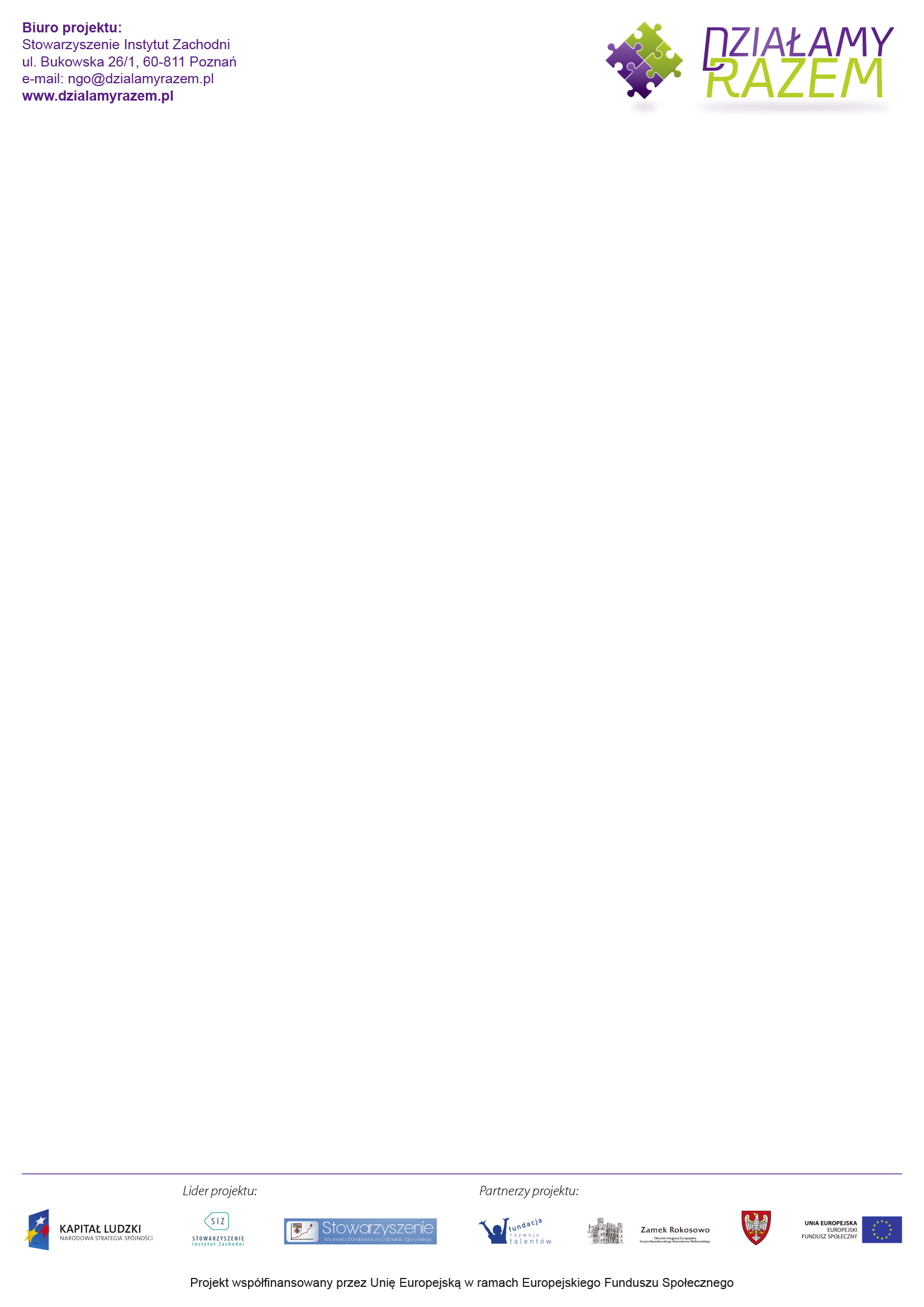 DEKLARACJA FORMY WSPARCIADeklaruję, że będę uczestniczyła/uczestniczył w następujących działaniach edukacyjnych (odpowiednią kratkę oznacz krzyżykiem):………………………………………                                                     …………………………………………………   Podpis Beneficjenta                                                            Podpis Realizatora ProjektuFORMULARZ ZGŁOSZENIOWY – DEKLARACJA UCZESTNICTWA W PROJEKCIEOświadczam, że:Dane przedstawione w niniejszym formularzu zgłoszeniowym odpowiadają stanowi faktycznemu i są prawdziwe. Jestem świadomy(a) odpowiedzialności prawnej, jaką ponoszę w przypadku podania nieprawdziwych danych.Wyrażam zgodę na przetwarzanie moich danych osobowych na potrzeby rekrutacji i obsługi Projektu „Działamy Razem (…)” zgodnie z art. 23 ust. 1 punkt 2 lub art.27 ust. 2 punkt 2 ustawy z dnia 29 sierpnia 1997r. o ochronie danych osobowych (tekst jednolity: Dz.U. z 2002r. Nr 101 poz. 926, ze zm.)  Miejscowość, data                                		Czytelny podpis Uczestnika/czki projektu(*) Do udziału w projekcie uprawnione są osoby posiadające miejsce zamieszkania w województwie wielkopolskimszkoleniaseminariadoradztwo prawnecoachingkonsultacje indywidualneDane uczestnikaDane uczestnikaDane uczestnikaDane uczestnikaDane uczestnikaDane uczestnikaDane uczestnikaDane uczestnikaDane uczestnikaDane uczestnikaDane uczestnikaDane uczestnikaNazwisko:Imię/imiona:Imię/imiona:Imię/imiona:Imię/imiona:Nazwa podmiotu delegującego:PESEL:Data urodzenia:Data urodzenia:Data urodzenia:Data urodzenia:Miejsce urodzenia:Wykształcenie:Zatrudnienie:Opieka nad dzieckiem do lat 7 lub osobą zależną:Opieka nad dzieckiem do lat 7 lub osobą zależną:Opieka nad dzieckiem do lat 7 lub osobą zależną:Opieka nad dzieckiem do lat 7 lub osobą zależną:Opieka nad dzieckiem do lat 7 lub osobą zależną:Opieka nad dzieckiem do lat 7 lub osobą zależną:Tak:Tak:Tak:Nie: Nie: Nie: Adres zamieszkania uczestnika projektu:Adres zamieszkania uczestnika projektu:Adres zamieszkania uczestnika projektu:Adres zamieszkania uczestnika projektu:Adres zamieszkania uczestnika projektu:Adres zamieszkania uczestnika projektu:Adres zamieszkania uczestnika projektu:Adres zamieszkania uczestnika projektu:Adres zamieszkania uczestnika projektu:Adres zamieszkania uczestnika projektu:Adres zamieszkania uczestnika projektu:Adres zamieszkania uczestnika projektu:Miejscowość:Kod pocztowy:Kod pocztowy:Kod pocztowy:Kod pocztowy:Powiat:Województwo:Województwo:Województwo:Województwo:Ulica:Nr domu:Nr lokalu:Nr lokalu:Nr lokalu:Nr lokalu:Obszar:wiejskimiejsko-wiejskimiejsko-wiejskimiejsko-wiejskimiejsko-wiejskimiasto (do 25 tys. mieszk.)Tel. stacjonarny:Tel. komórkowy:Tel. komórkowy:Tel. komórkowy:Tel. komórkowy:E-mail: